Конкурсное заданиеПрофессиональной олимпиады «Дорога к мастерству»с элементами соревнований JuniorSkillsпо компетенции:Ремонт и обслуживание легковых автомобилейАчинск, 20171. ВВЕДЕНИЕ1.1. Название и описание профессиональной компетенцииНазвание профессиональной компетенции: Ремонт и обслуживание легковых автомобилей.Описание компетенцииРемонтом и обслуживанием легковых автомобилей занимаются  специалисты в области диагностики, ремонта и технического обслуживания автомобиля и автомобильных систем.В работе специалиста по ремонту и обслуживанию легковых автомобилей требуется знание техники безопасности, пожарной безопасности, устройства и принципа работы автомобиля и автомобильных систем, методов диагностики, базовых знаний по электротехнике и электронике, особенностей оборудования, используемого в работе, свойств обрабатываемых материалов и используемых смазок и жидкостей.1.2 Участнику необходимо знать и понимать следующие аспекты:Устройство и работу узлов и агрегатов автомобиля;Принципы и технологии диагностики, ремонта и технического обслуживания автомобиля;Базовые схемы электрооборудования автомобиля;Информационные ресурсы производителя;Применяемый инструмент, устройства, материалы для выполнения работ по техническому обслуживанию и ремонту, технические требования и нормы по их правильному использованию.Правила ОТ, ТБ и ПБ.2. ФОРМЫ УЧАСТИЯ В КОНКУРСЕ   	Модуль А -  командный конкурс первого дня соревнований, состав команды – 4 человека.Модуль В - личный зачет, выполняется во второй день соревнований, два члена команды (№1 и №2). Модуль С - личный зачет, выполняется в третий день соревнований, два члена команды (№3 и №4). 3. РЕГЛАМЕНТ КОНКУРСА И ОБЩЕЕ ОПИСАНИЕ КОНКУРСНОГО ЗАДАНИЯ3.1 Конкурс организован по модульному принципу. Для каждого модуля участники получают задания, кроме того, для выполнения каждого модуля предлагаются чёткие временные рамки. Они устанавливаются таким образом, чтобы задачи были выполнены очень быстро при полной концентрации внимания. Каждый модуль разбирается и обсуждается до начала работы, чтобы вопросы, которые могут возникнуть в процессе соревнований, были пояснены заранее. Время выполнения заданий1 час.3.3 Возрастные категории14+4. ОПИСАНИЕ КОНКУРСНОГО ЗАДАНИЯСодержание заданияНеобходимо выполнить задания трех модулей. Первый модуль «А» – «Замена тормозных колодок на автомобиле ВАЗ» (Личный зачет).4.2.1 Описание заданияВремя выполнения – 20 минут.Конкурсанту необходимо провести разборку замену тормозных колодок на автомобиле ВАЗ, диагностику, провести сборку  в правильной последовательности.Выбрать правильные моменты затяжки.4.2.2 Порядок выполнения задания4.2.3  Дефектная ведомость.4.3 Второй модуль Модуль  В – «Замена колёс на автомобиле ВАЗ» (Командный зачет).4.3.1 Описание задания.Время выполнения – 15 минут.Конкурсанту необходимо провести разборку замену колёс на автомобиле ВАЗ, диагностику, провести сборку  в правильной последовательности.Выбрать правильные моменты затяжки.4.3.2 Порядок выполнения задания4.3.3. Дефектная ведомость.4.4  Модуль  С – «Разборка/сборка головки блока цилиндров ДВС ВАЗ-2106, механическая часть» (Личный зачет)4.4.1. Описание задания.Время выполнения – 20 минут.Конкурсанту необходимо провести разборку/сборку Г/Б ДВС 2106 (снять/установить клапана), диагностику, провести сборку  в правильной последовательности.4.4.2 Порядок выполнения задания4.4.3 Дефектная ведомость.5.  ОБЩИЕ ТРЕБОВАНИЯ ПО ОХРАНЕ ТРУДАУчастники должны знать и строго выполнять требования по охране труда и правила внутреннего распорядка во время проведения конкурса. На конкурсном участке необходимо наличие аптечки.За грубые нарушения требований по охране труда, которые привели к порче оборудования, инструмента, травме или созданию аварийной ситуации, участник отстраняется от дальнейшего участия в конкурсе.Также необходимо соблюдать следующие отраслевые требования техники безопасности:Все участники должны быть одеты в комбинезоны и куртки с длинными рукавами, специальную обувь (закрытые ботинки или туфли с твердыми носками), головные уборы (кепка), защитные очки и хлопчатобумажные перчатки. Видимые ювелирные украшения запрещены.Униформа всех Экспертов состоит из халата, специальной обуви (закрытые ботинки или туфли с твердыми носками), и хлопчатобумажных перчаток. Видимые ювелирные украшения запрещены.Все участники должны до начала конкурса научиться обращению с имеющимся на площадке оборудованием.Все участники должны знать об опасностях, связанных с работой на автомобиле.Отраслевые требования безопасности включают в себя:Наличие подкатной тележки с противопожарным покрывалом, песком и порошковым огнетушителем на каждом рабочем месте;Наличие аптечки первой помощи.6. ОБОРУДОВАНИЕ И МАТЕРИАЛЫОборудование и материалы на каждую команду:Общее оборудование, доступное для всех команд  7. КРИТЕРИИ ОЦЕНКИВсе критерии оценки объективные. Оценочная ведомость содержит объективные аспекты для оценивания. Каждый аспект подробно описывает один показатель для оценки, и представляет собой баллы и инструкции по начислению баллов.Примечание:При равном количестве баллов преимущество отдается участнику, выполнившему задание быстрее.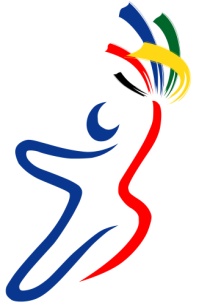 Конкурсное заданиеУтверждаю:Главный эксперт Черных Е.В./______________ /Согласовано:                            Технический координатор/______________/№ п\пНаименование модуляВремя на задание (мин)1Модуль  А –  «Замена тормозных колодок на автомобиле ВАЗ» (Личный зачет)202Модуль  В –  «Замена колёс на автомобиле ВАЗ» (Командный зачет)153Модуль  С – «Разборка/сборка головки блока цилиндров ДВС ВАЗ-2106»  (Личный зачет)20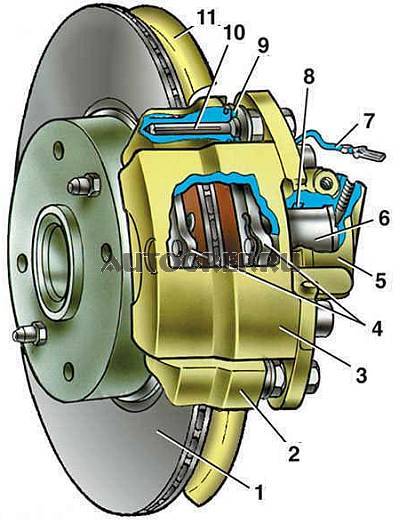 Схема переднего тормозного механизма автомобиля Цифрами обозначены: 1 – тормозной диск;2 – направляющая колодок;3 – суппорт; 4 – тормозные колодки;5 – цилиндр;6 – поршень; 7 – сигнализатор износа колодок;8 – уплотнительное кольцо;9 – защитный чехол направляющего пальца;10 – направляющий палец;– защитный кожух;№Этап.1Разборка.1.1Ослабить болты крепления колеса.1.2Проверить уровень тормозной жидкости в бачке.1.3Поднять автомобиль на высоту, удобную для выполнения работы.1.4Отвернуть болты крепления и снять колесо.1.5Отогнуть кромку стопорной шайбы.1.6Отвернуть болт  крепления нижнего направляющего пальца, придерживая ключом головку пальца.1.7Повернуть суппорт  с колесным цилиндром  вверх.1.8Извлечь тормозную колодку  со стороны поршня.1.9Опустить суппорт в рабочее положение и завернуть, не затягивая болт  крепления направляющего пальца.1.10Отвернуть крышку бачка с тормозной жидкостью и осторожно, чтобы не повредить пылезащитный колпачок, утопить поршень в цилиндр.1.11При утапливании поршня следить за уровнем тормозной жидкости.1.12При необходимости удалить из бачка часть тормозной жидкости.1.13Отвернуть болт  крепления нижнего направляющего пальца, поднять повторно суппорт, извлечь вторую колодку.2Заполнить дефектную ведомость (см.п.4.2.3).2.1Замерить толщину колодок, занести данные в дефектную ведомость.2.2Замерить толщину диска, занести данные в дефектную ведомость.2.3Проверить состояние и посадку в гнездах защитных чехлов направляющих пальцев, занести данные в дефектную ведомость.2.4Проверить состояние тормозного шланга. Перегнуть шланг и посмотреть, нет ли в нем трещин. Занести данные в дефектную ведомость.3Сборка3.1Установить тормозные колодки.3.2Опустить суппорт в рабочее положение.3.3Нанести на резьбовую часть болта смазку-герметик 3.4Завернуть болт, удерживая ключом головку пальца. Момент затяжки болта - 32...38 Н.м (3,2...3,8 кгс.м).3.5Загнуть усик стопорной шайбы.3.6Установить передние колеса и завернуть без затяжки болты крепления колес.3.7Опустить автомобиль.3.8Затянуть болты крепления колес. Момент затяжки болтов крепления колес - 76...90 Н.м (7,6...9,0 кгс.м).3.9Нажать на педаль тормоза несколько раз.Все результаты измерений и неисправные компоненты должны быть отмечены в дефектной ведомости. Можно использовать всё имеющееся оборудование для поиска и устранения неисправностей.Все результаты измерений и неисправные компоненты должны быть отмечены в дефектной ведомости. Можно использовать всё имеющееся оборудование для поиска и устранения неисправностей.Дефектная ведомость №____Дефектная ведомость №____Дефектная ведомость №____Дефектная ведомость №____Дефектная ведомость №____Дефектная ведомость №____Дефектная ведомость №____Дефектная ведомость №____Дефектная ведомость №____Дефектная ведомость №____«____» ________________ 20____ г.«____» ________________ 20____ г.«____» ________________ 20____ г.«____» ________________ 20____ г.«____» ________________ 20____ г.«____» ________________ 20____ г.«____» ________________ 20____ г.«____» ________________ 20____ г.«____» ________________ 20____ г.«____» ________________ 20____ г.При осмотреПри осмотреПри осмотреПри осмотретормозного механизма ВАЗ тормозного механизма ВАЗ тормозного механизма ВАЗ тормозного механизма ВАЗ тормозного механизма ВАЗ тормозного механизма ВАЗ Выявлены дефекты в работе Выявлены дефекты в работе Выявлены дефекты в работе Выявлены дефекты в работе Для устранения выявленных дефектов необходима замена следующих запасных частей:Для устранения выявленных дефектов необходима замена следующих запасных частей:Для устранения выявленных дефектов необходима замена следующих запасных частей:Для устранения выявленных дефектов необходима замена следующих запасных частей:Для устранения выявленных дефектов необходима замена следующих запасных частей:Для устранения выявленных дефектов необходима замена следующих запасных частей:Для устранения выявленных дефектов необходима замена следующих запасных частей:Для устранения выявленных дефектов необходима замена следующих запасных частей:Для устранения выявленных дефектов необходима замена следующих запасных частей:№НаименованиеНаименованиеНаименованиеНаименованиеНаименованиеНаименованиеЕд. изм.Кол-воКол-во*Толщина наружной тормозной накладки -*Толщина наружной тормозной накладки -*Толщина наружной тормозной накладки -*Толщина наружной тормозной накладки -*Толщина наружной тормозной накладки -*Толщина наружной тормозной накладки -*Толщина внутренней тормозной накладки -*Толщина внутренней тормозной накладки -*Толщина внутренней тормозной накладки -*Толщина внутренней тормозной накладки -*Толщина внутренней тормозной накладки -*Толщина внутренней тормозной накладки -Толщина тормозного диска без выработки -Толщина тормозного диска без выработки -Толщина тормозного диска без выработки -Толщина тормозного диска без выработки -Толщина тормозного диска без выработки -Толщина тормозного диска без выработки -Выработка тормозного диска -Выработка тормозного диска -Выработка тормозного диска -Выработка тормозного диска -Выработка тормозного диска -Выработка тормозного диска -**Фактическая толщина диска - **Фактическая толщина диска - **Фактическая толщина диска - **Фактическая толщина диска - **Фактическая толщина диска - **Фактическая толщина диска - Прочие дефекты:Прочие дефекты:Прочие дефекты:Прочие дефекты:Прочие дефекты:Прочие дефекты:*-  Минимально допустимая толщина накладок 1,5 мм.*-  Минимально допустимая толщина накладок 1,5 мм.*-  Минимально допустимая толщина накладок 1,5 мм.*-  Минимально допустимая толщина накладок 1,5 мм.*-  Минимально допустимая толщина накладок 1,5 мм.*-  Минимально допустимая толщина накладок 1,5 мм.*-  Минимально допустимая толщина накладок 1,5 мм.*-  Минимально допустимая толщина накладок 1,5 мм.*-  Минимально допустимая толщина накладок 1,5 мм.**- Минимальная допустимая толщина диска 10,8 мм.**- Минимальная допустимая толщина диска 10,8 мм.**- Минимальная допустимая толщина диска 10,8 мм.**- Минимальная допустимая толщина диска 10,8 мм.**- Минимальная допустимая толщина диска 10,8 мм.**- Минимальная допустимая толщина диска 10,8 мм.**- Минимальная допустимая толщина диска 10,8 мм.**- Минимальная допустимая толщина диска 10,8 мм.**- Минимальная допустимая толщина диска 10,8 мм.СоставилСоставил______________________________________________________________________________________________________________________________________________________________________________________________(№, ФИО участника)(№, ФИО участника)(№, ФИО участника)(№, ФИО участника)(№, ФИО участника)(подпись участника)(подпись участника)№Этап.1Разборка.1.1Поставить автомобиль на ручной тормоз.1.2Установить автомобиль на 4 лапы подъёмника.1.3Ослабить крепление всёх 4х колёс. 1.4Поднять автомобиль на максимальную высоту. 1.5Отвернуть болты крепления колес и снять 4 колеса. 2Заполнить дефектную ведомость 2.1Проверить состояние протектора, занести данные в дефектную ведомость.2.2Информация по состоянию дисков, занести данные в дефектную ведомость.3Сборка3.1Установить колеса и завернуть без затяжки болты крепления колес.3.2Опустить автомобиль.3.3Затянуть болты крепления колес. Момент затяжки болтов крепления колес - 76...90 Н.м (7,6...9,0 кгс.м).3.4Отвести в стороны лапы подъёмника из под машины.Дефектная ведомость №____Дефектная ведомость №____Дефектная ведомость №____Дефектная ведомость №____Дефектная ведомость №____Дефектная ведомость №____Дефектная ведомость №____Дефектная ведомость №____Дефектная ведомость №____«____» ____________ 20____ г.«____» ____________ 20____ г.«____» ____________ 20____ г.При осмотреПри осмотреПри осмотреколёс и дисков ВАЗколёс и дисков ВАЗколёс и дисков ВАЗколёс и дисков ВАЗколёс и дисков ВАЗколёс и дисков ВАЗВыявлены дефекты в работе Выявлены дефекты в работе Выявлены дефекты в работе Для устранения выявленных дефектов необходима замена следующих запасных частей:Для устранения выявленных дефектов необходима замена следующих запасных частей:Для устранения выявленных дефектов необходима замена следующих запасных частей:Для устранения выявленных дефектов необходима замена следующих запасных частей:Для устранения выявленных дефектов необходима замена следующих запасных частей:Для устранения выявленных дефектов необходима замена следующих запасных частей:Для устранения выявленных дефектов необходима замена следующих запасных частей:Для устранения выявленных дефектов необходима замена следующих запасных частей:№НаименованиеНаименованиеНаименованиеНаименованиеНаименованиеЕд. изм.Кол-воКол-воСоставилСоставил____________________________________________________________________________________________________________________________________________________________________(№, ФИО участника)(№, ФИО участника)(№, ФИО участника)(№, ФИО участника)(подпись участника)(подпись участника)№Этап.1Разборка.1.1Вынуть сухари клапана из тарелки клапана.1.2Снять внутреннюю и наружную пружины.1.3Снять упорную шайбу внутренней пружины.1.4Снять упорную шайбу наружной пружины.1.5Вынуть клапан.1.6Повторить операции №1-№5 удалив все клапана из головки блока2Заполнить дефектную ведомость3Сборка3.1Установить клапан в головку блока.3.2Установить упорную шайбу наружной пружины.3.3Установить упорную шайбу внутренней пружины.3.4Установить внутреннюю и наружную пружины.3.5Засухарить клапан, смазав шток клапана.3.6Повторить операции №1-№5 установив все клапана в головку блока.Дефектная ведомость №____Дефектная ведомость №____Дефектная ведомость №____Дефектная ведомость №____Дефектная ведомость №____Дефектная ведомость №____Дефектная ведомость №____Дефектная ведомость №____Дефектная ведомость №____«____» ___________ 20____ г.«____» ___________ 20____ г.«____» ___________ 20____ г.При осмотре При осмотре Г/Б ДВС ВАЗ 2106Г/Б ДВС ВАЗ 2106Г/Б ДВС ВАЗ 2106Г/Б ДВС ВАЗ 2106Г/Б ДВС ВАЗ 2106Г/Б ДВС ВАЗ 2106Г/Б ДВС ВАЗ 2106Выявлены дефекты в работе Выявлены дефекты в работе Выявлены дефекты в работе Для устранения выявленных дефектов необходима замена следующих запасных частей:Для устранения выявленных дефектов необходима замена следующих запасных частей:Для устранения выявленных дефектов необходима замена следующих запасных частей:Для устранения выявленных дефектов необходима замена следующих запасных частей:Для устранения выявленных дефектов необходима замена следующих запасных частей:Для устранения выявленных дефектов необходима замена следующих запасных частей:Для устранения выявленных дефектов необходима замена следующих запасных частей:Для устранения выявленных дефектов необходима замена следующих запасных частей:№НаименованиеНаименованиеНаименованиеНаименованиеНаименованиеЕд. изм.Кол-воКол-воСоставилСоставил____________________________________________________________________________________________________________________________________________________________________(№, ФИО участника)(№, ФИО участника)(№, ФИО участника)(№, ФИО участника)(подпись участника)(подпись участника)№Наименование:Кол-во:1Стол-тумба с набором инструментов.1 шт2Подъемник электрогидравлический.1 шт3Ключ динамометрический.1 шт4Лопатка монтажная.1 шт5Протирочный материал (ветошь).1 шт 6Жидкость для протирки.1 шт7Штангенциркуль.1 шт8Канцелярские принадлежности (ручка или карандаш).1 штОборудованиеКол-во:Справочная литература, предоставленная в электронном виде.1 комплектПК или ноутбук.1 шт